Краткосрочный планХод урока:Раздел долгосрочного планирования: 7.2 АТреугольникиШкола: Федоровская ОСОШ№1Дата: 13.03.2020ФИО учителя: Умаргалиева Карлгаш ЕгизбайовнаКласс: 7Участвовали: 15                    Не участвовали: 0 Тема урока: « Равнобедренный треугольник, его признаки и свойства».Цели обучения, достигаемые  на этом уроке(ссылка на учебный план)7.1.1.23- применять свойства и признаки равнобедренного треугольника.Цель урока:- знать формулировку определения равнобедренного треугольника, его свойства,  элементы;- применять свойства равнобедренного треугольника при решении задач;- использовать их при решении задач на доказательство.Критерии оценивания:- знает определение равнобедренного треугольника;- умеет изображать равнобедренный треугольник;- определяет все его элементы;- применяет свойства равнобедренного треугольника при решении задач;- использует свойства равнобедренного треугольника при решении задач на доказательство; Языковые цели:Учащиеся могут:-использовать в ходе урока специфические слова, в своей речи применять определение  и знание свойств равнобедренного треугольника.Ключевые слова: равнобедренный треугольник, углы при основании,  боковые стороны, основание.Привитие ценностей:-Независимость Казахстана и Астана.- Уважительное отношение друг к другу, слаженная работа в группе, умение вести диалог и слушать.Межпредметная связь:Самопознание ( позитивный настрой, уважение, толерантность), Изобразительное искусство ( умение изображать треугольники).Предшествующие знания:- учащиеся знакомы с понятием треугольника и его элементов (медиана, биссектриса, высота, средние линии треугольника), признаками равенства треугольников.Запланированные этапы урокаВиды упражнений, запланированных на урок:РесурсыНачало урока12 мин1 мин2 мин6 мин2 мин1 минСередина урока20 мин6 мин1 мин2 мин3 мин8 минКонец урока8 мин 1мин5 мин2 минОрганизация класса. Приветствие.Настраиваем учеников на урок. Прием «Солнышко» ( улыбнемся солнцу, улыбнемся друг другу, пожелаем удачи)Деление учащихся на группы.Делим учащихся класса на 3 группы, используя  треугольники трех цветов организуем группы.Актуализация знаний (Г)Метод «Корзина идей» Вопрос: Что вы знаете о треугольниках?- Записать в тетради все , что знаете о треугольниках.- Выполнить обмен информацией в группах. Каждый  ученик в группе делится друг с другом знаниями о треугольниках.- Далее  группы по кругу называют одно сведение, не повторяя ранее сказанного и записав сказаннное на стикерах, собирают их в корзину.ФО: словесное оцениваниеОпределить тему и цель урока(К)  Разгадать анаграммы:ВАРНОБРЕЙНДЫН – равнобедренныйГЕРУТКОЛИНЬ - треугольникФО: похвала учителяОбъявление темы и цели урока.Изучение нового материала.(Г) Метод «Автобусная остановка»Группы работая с учебником готовят презентацию- кластер по определенным вопросам.Вопросы для 1 группы- основные понятия равнобедренного треугольника;для 2 группы- рассмотреть свойство ( теорему);для 3 группы- доказательство теоремы.По команде учителя группы переходят по часовой стрелке к следующей автобусной остановке. Знакомятся с имеющимися записями. После этого каждая группа презентует результаты работы по своему вопросу.В завершении учитель резюмирует сказанное всеми группами  и подводит итоги работы, опираясь на слайды.Дескриптор:- оформление;- содержание;-раскрытие темыФО: взаимооценивание групп «Две звезды, одно пожелание»Физминутка.Рисуй глазами треугольник,Теперь его переверни, Вершиной внизИ вновь глазамиТы по периметру води.Зажмурься крепко, не ленись, Глаза открой, ты молодец!Закрепление нового материала.(И) Задача: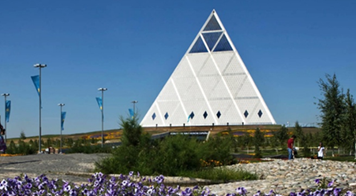 В столице Казахстана городе Нур- Султан есть Дворец Мира и Согласия, он построен в 2006 году по проекту всемирно известного британского архитектора Нормана Фостера специально для проведения « Конгресса лидеров мировых и традиционных религий». В основании пирамиды находится квадрат со стороной 62 метра. Длина ребер боковых граней треугольников – 69 метров. Найдите периметр боковых граней.ФО: самооценивание «Проверь себя»(Г) Метод : « 7 W» 1. Какие из треугольников, изображенных на рисунке, являются равнобедренными? Почему?Ответ: треугольник АВС2. Почему АВ=ВС? Ответ: у равнобедренных треуг-в боковые стороны равны: АВ=ВС3. АС – основание, почему?Ответ: у равнобедренных треуг-в есть третья сторона, основание – АС.4. ВО – медиана, почему?Ответ:АО=ОС, ВО – медиана5. ВО- биссектриса, почему?Ответ: ВО – биссектриса, угол АВО= углу СВО6. ВО- высота, почему?Ответ: угол ВОА=900, угол ВОС= 9007.Угол А равен углу В, почему?Ответ: углы при основании  равны по теореме 4.ФО: взаимооценивание. Метод «Большой палец».- Молодец!- Здесь неточно!- Надо запомнить!Практическая работа. Работа с учебником.(И) 	Уровень А: стр. 39 № 2.21, 2.24ФО: дескриптор: обучающийся- выполняет построение чертежа;- использует свойства равнобедренного треугольника;- находит ответ задачи;Уровень В: стр. 40 № 2.32, 2.35ФО: дескриптор: обучающийся- использует свойства равнобедренного треугольника;-составляет уравнение;- решает уравнение;- находит ответ задачи;Уровень С: стр. 41 № 2.43ФО: дескриптор: обучающийся- выполняет построение чертежа;-использует определение биссектрисы угла треугольника;- использует свойства равнобедренного треугольника;-выполняет доказательство.Постановка домашнего задания. (К)С помощью линейки  и транспортира изобразите  треуг-к АВС, у которого сторона АВ = 5см, углы А и В равны по 70°.Как вы думаете, будет ли такой треугольник равнобедренным?Рефлексия учебной деятельности.Ответить на вопросы: - Что нового узнали?- Что использовали для « открытия» нового знания?- Достиг ли урок своей цели?Выполнить анализ и оценить  работу сегодня по уровню успешности«Если вам все понятно и вы справились с заданиями» поднимите зеленую карточку;«Если что-то непонятно» поднимите желтую карточку;«Если все непонятно и нужна помощь» поднимите красную карточку.Оценивание по методу «Лестница успеха».ФО: самооценивание «Найди свое место на лестнице успеха на уроке»Карточки – геометрические фигурыСтикеры, значок «корзины»Карточки с анаграммамиСлайдСлайдСлайдВатманы, маркеры, фломастеры, стикерыНа слайдеОтвет на слайде ПрезентацияА.Н. Шыныбеков., Д.А.ШыныбековГеометрия : Учебник для 7 классаАлматы: Атамұра, 2017 гКарточки с заданиямиКарточки- стикеры зеленый, желтый, красный «Лестница успеха»Дифференциация -каким способом вы хотите больше оказывать поддержкуПодбор заданий требующих мышление, понимание, знание и применение.Оцените, как вы планируете проверить уровень освоения учебного материала учащихся?На уроке применяла формативное оценивание: оценивание устное, взаимооценивание «Две звезды, одно пожелание», «Большой палец», самооценивание «Проверь себя», по уровню успешности, «Лестницу успеха».Использовала активные методы «Корзина идей»,         «7 W», «Автобусная остановка», практическуюработу по учебнику.Охрана здоровья и соблюдение техники безопасностиСоблюдение техники безопасности, проведение физминуткаРефлексия по уроку